Standardillustrierende Aufgaben veranschaulichen beispielhaft Standards für Lehrkräfte, Lernende und Eltern. Aufgabe und Material: 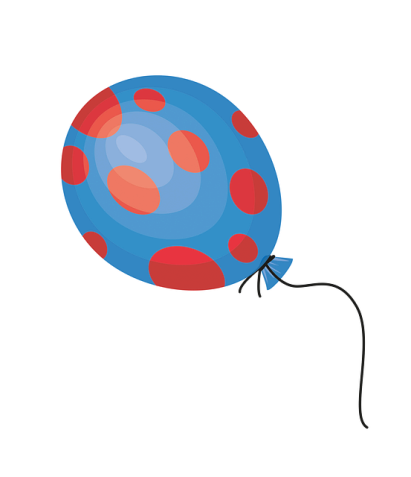 Ein Luftballon voll WasserstoffWirft man einen Bleistiftanspitzer aus Magnesium in Essigsäure, so entstehen dabei Wasserstoff und Magnesiumacetat-Lösung.Aufgaben:Berechne mithilfe der Formelsammlung die Masse an Magnesium, die benötigt wird, um so viel Wasserstoff herzustellen, dass du damit einen Ballon mit dem Volumen 0,001 m³ bei 20 °C und normalem Luftdruck füllen kannst.Ermittle anschließend die Stückzahl der Anspitzer, die du benötigst, wenn jeder Anspitzer aus 5,5 g Magnesium besteht. Gegebener Wert: Vm(20 °C, 1013 hPa) = 24 l/mol LISUM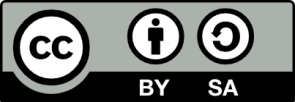 Abb.: Luftballon: https://pixabay.com/de/luftballon-bunt-fliegen-farbenfroh-438193/ CC BY SAErwartungshorizont:Berechne mithilfe der Formelsammlung die Masse an Magnesium, die benötigt wird, um so viel Wasserstoff herzustellen, dass du damit einen Ballon mit dem Volumen 0,001 m³ bei 20 °C und normalem Luftdruck füllen kannst.Ein Anspitzer aus Magnesium wiegt ca. 5,4 g. Berechne, wie viel Ballons mit dem Volumen 0,001 m³ man auf diese Weise  füllen kann.Mg(s) + 2 CH3COOH(aq)  Mg(CH3COO)2 (aq) + H2(g)Zum Beispiel:1. Berechnung der benötigten Stoffmenge an WasserstoffUmformen von Gleichung V = n ⋅ Vm  nach n  n = V/VmEinsetzen der Werte V (1 Liter) und Vm (24 l/mol) Ausrechnen von n(H2) = 0,0446 mol2. Berechnung der Masse von MagnesiumEinsetzen von n(H2) und M(Mg) in Gleichung m = n ⋅ Mm(Mg) = 1,08 gZur Herstellung von 0,001 m³ Wasserstoff benötigt man 1,08 g Magnesium.3. Berechnung der Stückzahl an 1 Liter-Ballonsm(Mg-Anspitzer) = 5,4 gm(Mg-Anspitzer) / m(Mg für 0,001 m³ H2) = 5Mit einem Anspitzer aus  Magnesium [m(Mg-Anspitzer)] = 5,4 g) lassen sich fünf Ballons mit jeweils 1 Liter Wasserstoff füllen. LISUMAbb.: Luftballon: https://pixabay.com/de/luftballon-bunt-fliegen-farbenfroh-438193/ CC BY SAFachChemieChemieChemieKompetenzbereichMit Fachwissen umgehenMit Fachwissen umgehenMit Fachwissen umgehenKompetenzBasiskonzept: Konzept der chemischen Reaktion/StöchiometrieBasiskonzept: Konzept der chemischen Reaktion/StöchiometrieBasiskonzept: Konzept der chemischen Reaktion/StöchiometrieNiveaustufe(n)G/HG/HG/HStandardDie Schülerinnen und Schüler können stöchiometrische Berechnungen durchführen.Die Schülerinnen und Schüler können stöchiometrische Berechnungen durchführen.Die Schülerinnen und Schüler können stöchiometrische Berechnungen durchführen.ggf. ThemenfeldTF 11: Organische Säuren – Salatsauce, Entkalker & CoTF 11: Organische Säuren – Salatsauce, Entkalker & CoTF 11: Organische Säuren – Salatsauce, Entkalker & Coggf. Bezug Basiscurriculum (BC) oder übergreifenden Themen (ÜT)---------ggf. Standard BC---------AufgabenformatAufgabenformatAufgabenformatAufgabenformatoffen	offen	halboffen	xgeschlossen	Erprobung im Unterricht:Erprobung im Unterricht:Erprobung im Unterricht:Erprobung im Unterricht:Datum Datum Jahrgangsstufe: Schulart: VerschlagwortungStöchiometrie, Molares Volumen, StoffmengeStöchiometrie, Molares Volumen, StoffmengeStöchiometrie, Molares Volumen, Stoffmengegegebene Werte: M(Magnesium) = 24,31 g/molVm(20 °C, 1013 hPa) = 24 l/molgesuchte Größen: n(H2): Stoffmenge von Wasserstoff mit dem Volumen 1 Literm(Mg): Masse von Magnesium zur Gewinnung von 
1 Liter.